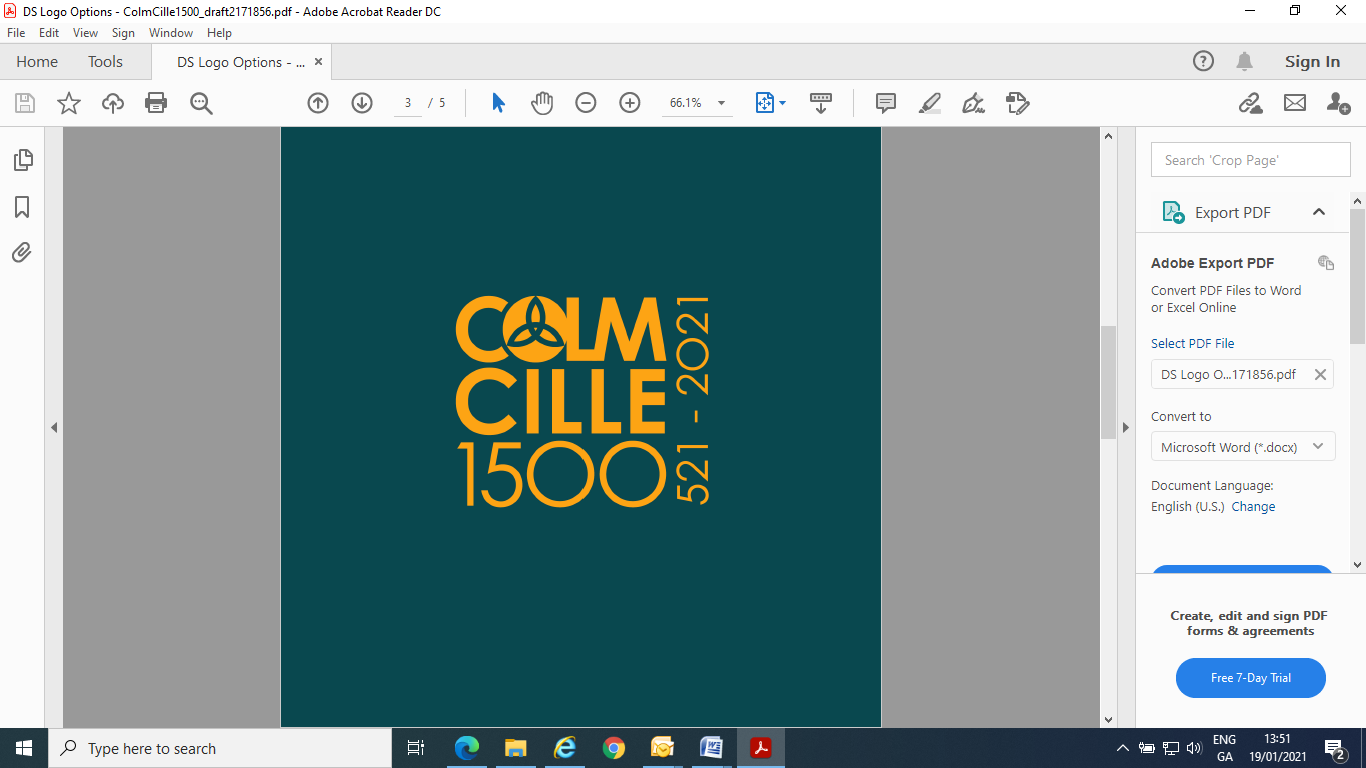 Colmcille 1500 Grant SchemeApplication Form* If your application is successful the project summary will appear on relevant websites (e.g. Colmcille 1500/ Creative Ireland) and may be edited as required.The costs could include a breakdown of items such as artist fees, venue hire, marketing materials, consultant/ speaker fees, conservation works, survey/professional fees, website development, videography etc.Please use Euros or Pounds depending on your location. The grant amount is fixed at €2,000 (or the equivalent in pounds calculated at £1,800). Project costs should be at least €2,000 or £1,800.Completed applications forms should be emailed to colmcille1500@donegalcoco.ie by 3.00pm on Friday 19th February 2021. Late applications will not be accepted.DATA PROTECTION: We will use your personal information provided in this form to communicate with you in respect of the outcome of this application under the Colmcille 1500 Grant Scheme and for the purposes of managing the grant if successful. The form will be shared with both Donegal County Council and Derry City & Strabane District Council for the purposes of assessment, grants management, research/evaluation and to avoid any double funding.  We may also share information with other government departments or organisations providing match funding or with a relevant legitimate interest or for the prevention or detection of fraud. All applications may also be subject to release under Freedom of Information Acts.SECTION A: APPLICANTSECTION A: APPLICANTSECTION A: APPLICANTApplicant/organisation name:Address:(including eircode/postcode)Contact Person:Position in organisation:(if applicable)Telephone (Landline/Mobile):E-mail address:Website address:Organisation Social Media:(if any)Organisation type/status:(if applicable e.g. company, charity etc)SECTION B: PROJECTSECTION B: PROJECTSECTION B: PROJECTB1Project Title:B2Project Location:(where applicable):B3Project: (max 500 words)Provide a brief description that covers the following:Project aims/objectives;What you will deliver & any outputs;Why (the need/rationale);How you will deliver it;Who will benefit;Where (e.g. venues).B4Colmcille: (max 250 words)Describe how the project will contribute to Colmcille 1500 commemorations or help deliver the Audit of Columban Heritage.B5Engagement: (max 250 words)Describe how the project will engage communities & increase their knowledge and awareness of Colmcille.B6Management: (max 250 words)Who will deliver the project, how will it be managed and what experience do they have of delivering similar projects? B7Project Timescale:Include start & end dates (or event date if appropriate)B9Project Summary: (50 words)For the purposes of marketing please summarise your project in 50 words*.SECTION C: COSTSSECTION C: COSTSSECTION C: COSTSProvide a detailed breakdown of costs below:€/£Total Project Cost (100%)Grant Request If the grant request is less than 100% of the total project costs, what other sources of funding do you have or will apply for to cover the balance? (outline below)SECTION D: DECLARATIONSECTION D: DECLARATIONSECTION D: DECLARATIONName:Signature:An electronic signature will be acceptable at this stagePosition:Date:Tick this box if you would like to receive information by email relating to events/activities as part of the Colmcille 1500 programme. I understand that I can withdraw this consent at any time.Tick this box if you would like to receive information by email relating to events/activities as part of the Colmcille 1500 programme. I understand that I can withdraw this consent at any time.